Please complete this survey about the use of swill as pig feed, contribute to University research, and don’t miss out on the opportunity to win one of FIVE £50 cash prizes. You do not need to be a pig farmer to participate.The survey should take less than 15 minutes to complete.Please return your completed survey to stall 359A or leave it with one of our team of researchers (wearing maroon t-shirts) who will be collecting them at the exit to the Blackdown buildings.Thank you for your contribution!The reason for the survey:While the use of swill (food leftovers) as animal feed is currently banned in the EU, there are some calls for its re-introduction, following the example of countries like Japan and South Korea which operate regulated systems for heat-treating their food leftovers and recycle 40% of food leftovers as feed. Our survey wants to hear your opinion on the use of swill as pig feed.Compared with feeding conventional grain- and soybean-based feed, heat-treated swill is:How would you feel about the inclusion of the following in pig feed:Please tick which box applies to each row.How would you feel about the inclusion of the following in pig feed:Please tick which box applies to each row.How would you feel about the inclusion of the following in pig feed:Please tick which box applies to each row.To what extent do you agree with the following statements?Using heat-treated swill would…Compared with pigs fed conventional diets, pigs fed heat-treated swill have:SURVEY CONTINUED ON NEXT PAGE…Compared with PORK from pigs fed conventional diets, PORK from pigs fed diets containing heat-treated swill is:To what extent do you agree with the following statements?If the procedures were put in place to ensure the safety of swill (e.g. heat treatment was performed by regulated swill manufacturers), would you support the re-legalisation of swill?When considering the re-legalisation of swill, how much importance do you place on the following considerations?What is your gender?What is your age bracket? Please select the profession which best describes your job.How many pigs do you have at any one time?Do you use wet or dry feeding?Have you ever used swill on your farm before?If the use of swill were legalised, and procedures were put in place to ensure its feed safety, would you consider using swill on your farm?Was your farm directly affected by the 2001 Foot and Mouth disease outbreak?Much less damaging to the environmentLess damaging to the environmentNeither more nor less damaging to the environmentMore damaging to the environmentMuch more damaging to the environmentDon’t knowMuch less nutritiousLess  nutritiousNeither more nor less nutritiousMore nutritiousMuch more nutritiousDon’t knowMuch less variable in nutritional contentLess variable in nutritional contentNeither more nor less variable in nutritional contentMore variable in nutritional contentMuch more variable in nutritional contentDon’t knowMuch lower costLower costCosts the sameHigher costMuch  higher costDon’t knowA much lower disease riskA lower disease riskNeither higher nor lower disease riskA higher disease riskA much higher disease riskDon’t knowHas much lower microbiological safetyHas lower microbiological safetyHas neither higher nor lower microbiological safetyHas higher microbiological safetyHas much higher microbiological safetyDon’t knowHas much lower chemical safetyHas lower chemical safetyHas neither higher nor lower chemical safetyHas higher chemical safetyHas higher chemical safetyDon’t knowMuch less ethicalLess ethicalNeither more nor less ethicalMore ethicalMuch more ethicalDon’t knowVery negativeNegativeNeither positive nor negativePositiveVery positiveHeat-treated household food leftoversMisshapen chocolates from chocolate factoriesHeat-treated, unsold chicken sandwiches from supermarketsHeat-treated leftovers from a college canteenUnsold bread from supermarketsUnsold egg sandwiches from supermarketsUnsold confectionary containing porcine gelatineBiscuit crumbs from biscuit factoriesHeat-treated, unsold bacon sandwiches from supermarketsHeat-treated restaurant leftoversVery uncomfortableUncomfortableNeither comfortable nor uncomfortableComfortableVery ComfortableHeat-treated, unsold chicken sandwiches from supermarketsUnsold confectionary containing porcine gelatineHeat-treated, unsold bacon sandwiches from supermarketsBiscuit crumbs from biscuit factoriesHeat-treated household food leftoversHeat-treated restaurant leftoversMisshapen chocolates from chocolate factoriesUnsold bread from supermarketsUnsold egg sandwiches from supermarketsHeat-treated leftovers from a college canteenVery dissatisfieddissatisfiedNeither satisfied nor dissatisfiedSatisfiedVery satisfiedHeat-treated restaurant leftoversBiscuit crumbs from biscuit factoriesUnsold confectionary containing porcine gelatineUnsold bread from supermarketsUnsold egg sandwiches from supermarketsHeat-treated leftovers from a college canteenMisshapen chocolates from chocolate factoriesHeat-treated, unsold bacon sandwiches from supermarketsHeat-treated, unsold chicken sandwiches from supermarketsHeat-treated household food leftoversTotally disagreeDisagreeNeither agree nor disagreeAgreeTotally agreeDon’t knowLower dependence on foreign protein sources  Reduce the environmental impact of food waste disposal  Reduce the environmental impact of pork production  Help farms reduce feed costs  Help farmers improve profitability  Lower consumer acceptance of pork products  Increase the risk of an outbreak of foot-and-mouth disease  Increase the risk of prion diseases like BSE (mad cow disease) or vCJD (Creutzfeldt-Jacob disease)  Increase the risk of toxins entering the feed  Reduce the traceability of feed production  Be an efficient way to use food waste  Negatively affect the marketability of pork  Much slower growth ratesSlower growth ratesNeither faster nor slower growth ratesFaster growth ratesMuch faster growth ratesDon’t knowHigher feed conversion ratios (less efficient)Has neither higher nor lower feed conversion ratiosLower feed conversion ratios (more efficient)Much lower feed conversion ratios (more efficient)Don’t knowMuch lower welfareLower welfareNeither higher nor lower welfareHigher welfareMuch higher welfareDon’t knowMuch lower feed costsLower feed costsNeither higher nor lower feed costsHigher feed costsMuch higher feed costsDon’t knowMuch worse for the environmentWorse for the environmentNeither better nor worse for the environmentBetter for the environmentMuch better for the environmentDon’t knowMuch less fattyLess fattyNeither more nor less fattyMore fattyMuch more fattyDon’t knowMuch lighter in colourLighter in colourNeither lighter nor darker in colourDarker in colourMuch darker in colourDon’t knowMuch less tastyLess tastyNeither more nor less tastyMore tastyMuch more tastyDon’t knowMuch worse smellingWorse smellingNeither better nor worse smellingBetter smellingMuch better smellingDon’t knowMuch less marketableLess marketable Neither more nor less marketableMore marketableMuch more marketableDon’t knowMuch less profitableLess profitable Neither more nor less profitableMore profitableMuch more profitableDon’t knowDefinitely notNoNot sureYesAbsolutely yesFeeding swill is a traditional farming practiceUsing swill is an unnatural feeding practice.Definitely notNoNot sureYesDefinitely yesNot at all importantNot importantNeither important nor unimportantImportantVery importantFood safetyTraceabilityProfitabilityMeat qualityCommunication with consumersEnvironmental impactsLabelling of the end productConsumer acceptanceDisease controlFeed pricesEfficient use of resourcesPerception of the pork industryMaleFemale0-1819-3031-5051+Pig farmer/pig farm managerRetailerPoultry farmer/poultry farm managerStudentFarmer/farm manager of both a pig and poultry farmVeterinarianTraderFood service industryFeed processorOther: involved in the animal industryDescription:Agricultural advisorOther: not involved in the animal industryDescription:1-910-99100-199200-399400-9991000-49995000+WetDryNoYesNot sureDefinitely notNoMight or might notYesDefinitely yesNoYesNot sure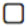 